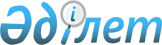 О внесении изменений в решение Уйгурского районного маслихата от 20 декабря 2013 года № 27-1 "О районном бюджете Уйгурского района на 2014-2016 годы"
					
			Утративший силу
			
			
		
					Решение Уйгурского районного маслихата Алматинской области от 05 августа 2014 года № 36-2. Зарегистрировано Департаментом юстиции Алматинской области 13 августа 2014 года № 2813. Утратило силу решением Уйгурского районного маслихата Алматинской от 09 февраля 2015 № 43-5      Сноска. Утратило силу решением Уйгурского районного маслихата Алматинской от 09.02.2015 № 43-5.       Примечание РЦПИ:

      В тексте документа сохранена пунктуация и орфография оригинала.

      В соответствии с пунктом 4 статьи 106 Бюджетного кодекса Республики Казахстан от 04 декабря 2008 года, подпунктом 1) пункта 1 статьи 6 Закона Республики Казахстан от 23 января 2001 года "О местном государственном управлении и самоуправлении в Республике Казахстан", Уйгурский районный маслихат РЕШИЛ:



      1. Внести в решение Уйгурского районного маслихата от 20 декабря 2013 года № 27-1 "О районном бюджете Уйгурского района на 2014-2016 годы" (зарегистрированного в Реестре государственной регистрации нормативных правовых актов от 31 декабря 2013 года № 2550, опубликованного в газете "Қарадала тынысы – Қарадала нәпәси" № 2 (54) от 10 января 2014 года, № 3 (55) от 17 января 2014 года), в решение Уйгурского районного маслихата от 10 февраля 2014 года № 28-1 "О внесении изменений в решение Уйгурского районного маслихата от 20 декабря 2013 года № 27-1 "О районном бюджете Уйгурского района на 2014-2016 годы" (зарегистрированного в Реестре государственной регистрации нормативных правовых актов от 21 февраля 2014 года № 2594, опубликованного в газете "Қарадала тынысы – Қарадала нәпәси" № 9 (61) от 28 февраля 2014 года), в решение Уйгурского районного маслихата от 04 апреля 2014 года № 31-1 "О внесении изменений в решение Уйгурского районного маслихата от 20 декабря 2013 года № 27-1 "О районном бюджете Уйгурского района на 2014-2016 годы" (зарегистрированного в Реестре государственной регистрации нормативных правовых актов от 15 апреля 2014 года № 2667, опубликованного в газете "Қарадала тынысы – Қарадала нәпәси" № 17 (69) от 25 апреля 2014 года), в решение Уйгурского районного маслихата от 05 мая 2014 года № 33-1 "О внесении изменений в решение Уйгурского районного маслихата от 20 декабря 2013 года № 27-1 "О районном бюджете Уйгурского района на 2014-2016 годы" (зарегистрированного в Реестре государственной регистрации нормативных правовых актов от 19 мая 2014 года № 2718, опубликованного в газете "Қарадала тынысы – Қарадала нәпәси" № 22 (74) от 30 мая 2014 года), следующие изменения:



      пункт 1 указанного решения изложить в новой редакции:

      "1.Утвердить районный бюджет на 2014-2016 годы согласно приложениям 1, 2 и 3 соответственно, в том числе на 2014 год в следующих объемах:

      1) доходы 5455934 тысячи тенге; в том числе:

      налоговые поступления 625642 тысячи тенге;

      неналоговые поступления 5000 тысячи тенге;

      поступления от продажи основного капитала 25191 тысячи тенге;

      поступления трансфертов 4800101 тысячи тенге; в том числе;

      целевые текущие трансферты 1221887 тысячи тенге;

      целевые трансферты на развитие 950874 тысячи тенге;

      субвенции 2627340 тысячи тенге;

      2) затраты 5494111 тысячи тенге;

      3) чистое бюджетное кредитование 57685 тысячи тенге; в том числе;

      бюджетное кредиты 66672 тысячи тенге;

      погашение бюджетных кредитов 8987 тысячи тенге;

      4) сальдо по операциям с финансовыми активами 0 тенге;

      5) дефицит (профицит) бюджета (-)95861 тысячи тенге;

      6) финансирование дефицита (использование профицита) бюджета 95861 тысячи тенге".



      2. Приложение 1 к указанному решению изложить в новой редакции согласно приложения 1 к настоящему решению.



      3. Контроль за исполнением настоящего решения возложить на постоянную комиссию районного маслихата "По бюджету, социально-экономическому развитию, промышленности, транспорта, строительству, связи, экологии и эффективному использованию природных ресурсов".



      4. Настоящее решение вводится в действие с 1 января 2014 года.      Председатель сессии

      районного маслихата                        Б.Атагелдиев      Секретарь районного

      маслихата                                  Н.Есжанов      СОГЛАСОВАНО

      Руководитель государственного

      учреждения "Отдел экономики

      и бюджетного планирования Уйгурского

      района"                                    Исмаилов Мырзалим Муталимович

      05 августа 2014года.

Приложение 1

к решению Уйгурского районного

маслихата от 05 августа 2014 года

№36-2 "О внесении изменений в

решение районного маслихата от 

20 декабря 2013 года №27-1 "О

районном бюджете Уйгурского

районана 2014-2016 годы"Приложение 1

утвержденное решением районного

маслихата от 20 декабря 2013 года

№27-1 "О районном бюджете Уйгурского

района на 2014-2016 годы" 

Районный бюджет Уйгурского района на 2014 год
					© 2012. РГП на ПХВ «Институт законодательства и правовой информации Республики Казахстан» Министерства юстиции Республики Казахстан
				КатегорияКатегорияКатегорияКатегорияСумма

(тысяч

тенге)КлассКлассКлассСумма

(тысяч

тенге)ПодклассПодклассСумма

(тысяч

тенге)НаименованиеСумма

(тысяч

тенге)I.Доходы54559341Налоговые поступления625642104Hалоги на собственность6063481041Hалоги на имущество5111661043Земельный налог76981044Hалог на транспортные средства852481045Единый земельный налог2236105Внутренние налоги на товары, работы и услуги123761052Акцизы22281053Поступления за использование природных и других

ресурсов7871054Сборы за ведение предпринимательской и

профессиональной деятельности81381055Налог на игорный бизнес122307Прочие налоги5551Прочие налоги555108Обязательные платежи, взимаемые за совершение

юридически значимых действий и (или) выдачу

документов уполномоченными на то

государственными органами или должностными

лицами63631081Государственная пошлина63632Неналоговые поступления5000201Доходы от государственной собственности6002015Доходы от аренды имущества, находящегося в

государственной собственности600206Прочие неналоговые поступления44002061Прочие неналоговые поступления44003Поступления от продажи основного капитала25191303Продажа земли и нематериальных активов251913031Продажа земли251914Поступления трансфертов 4800101402Трансферты из вышестоящих органов

государственного управления48001014022Трансферты из областного бюджета4800101Функциональная группаФункциональная группаФункциональная группаФункциональная группаФункциональная группаСумма

(тысяч

тенге)Функциональная подгруппаФункциональная подгруппаФункциональная подгруппаФункциональная подгруппаСумма

(тысяч

тенге)Администратор бюджетных программАдминистратор бюджетных программАдминистратор бюджетных программСумма

(тысяч

тенге)ПрограммаПрограммаСумма

(тысяч

тенге)НаименованиеСумма

(тысяч

тенге)II.Затраты549411101Государственные услуги общего характера4522821Представительные, исполнительные и другие

органы, выполняющие общие функции

государственного управления428774112Аппарат маслихата района (города

областного значения)12898001Услуги по обеспечению деятельности

маслихата района (города областного

значения)12796003Капитальные расходы государственного

органа102122Аппарат акима района (города областного

значения)194058001Услуги по обеспечению деятельности акима

района (города областного значения)60588003Капитальные расходы государственного

органа133470123Аппарат акима района в городе, города

районного значения, поселка, села,

сельского округа221818001Услуги по обеспечению деятельности акима

района в городе, города районного

значения, поселка, села, сельского округа218758022Капитальные расходы государственного

органа30602Финансовая деятельность12338452Отдел финансов района (города областного

значения)12338001Услуги по реализации государственной

политики в области исполнения бюджета

района (города областного значения) и

управления коммунальной собственностью

района (города областного значения)11057003Проведение оценки имущества в целях

налогообложения550010Приватизация, управление коммунальным

имуществом, постприватизационная

деятельность и регулирование споров,

связанных с этим 581018Капитальные расходы государственного

органа1505Планирование и статистическая деятельность11170453Отдел экономики и бюджетного планирования

района (города областного значения)11170001Услуги по реализации государственной

политики в области формирования и развития

экономической политики, системы

государственного планирования и управления

района (города областного значения)11041004Капитальные расходы государственного

органа12902Оборона348241Военные нужды1748122Аппарат акима района (города областного

значения)1748005Мероприятия в рамках исполнения всеобщей

воинской обязанности17482Организация работы по чрезвычайным

ситуациям33076122Аппарат акима района (города областного

значения)33076006Предупреждение и ликвидация чрезвычайных

ситуаций масштаба района (города

областного значения)32874007Мероприятия по профилактике и тушению

степных пожаров районного (городского)

масштаба, а также пожаров в населенных

пунктах, в которых не созданы органы

государственной противопожарной службы20203Общественный порядок, безопасность,

правовая, судебная,

уголовно-исполнительная деятельность9429Прочие услуги в области общественного

порядка и безопасности942485Отдел пассажирского транспорта и

автомобильных дорог района (города

областного значения)942021Обеспечение безопасности дорожного

движения в населенных пунктах94204Образование33284701Дошкольное воспитание и обучение138533464Отдел образования района (города

областного значения)138533009Обеспечение деятельности организаций

дошкольного воспитания и обучения32121040Реализация государственного

образовательного заказа в дошкольных

организациях образования1064122Начальное, основное среднее и общее

среднее образование2567037123Аппарат акима района в городе, города

районного значения, поселка, села,

сельского округа4428005Организация бесплатного подвоза учащихся

до школы и обратно в аульной (сельской)

местности4428464Отдел образования района (города

областного значения)2562609003Общеобразовательное обучение25626099Прочие услуги в области образования622900464Отдел образования района (города

областного значения)509578001Услуги по обеспечению деятельности отдела

образования10452004Информатизация системы образования в

государственных учреждениях образования

района (города областного значения)12738005Приобретение и доставка учебников,

учебно-методических комплексов для

государственных учреждений образования

района (города областного значения)37010012Капитальные расходы государственного

органа150015Ежемесячная выплата денежных средств

опекунам (попечителям) на содержание

ребенка-сироты (детей-сирот), и ребенка

(детей), оставшегося без попечения

родителей16049067Капитальные расходы подведомственных

государственных учреждений и организаций433179467Отдел строительства района (города

областного значения)113322037Строительство и реконструкция объектов

образования11332206Социальная помощь и социальное обеспечение2715802Социальная помощь248614451Отдел занятости и социальных программ

района (города областного значения)248614002Программа занятости31777004Оказание социальной помощи на приобретение

топлива специалистам здравоохранения,

образования, социального обеспечения,

культуры, спорта и ветеринарии в сельской

местности в соответствии с

законодательством Республики Казахстан27965005Государственная адресная социальная помощь14135006Оказание жилищной помощи50469007Социальная помощь отдельным категориям

нуждающихся граждан по решениям местных

представительных органов5489010Материальное обеспечение детей-инвалидов,

воспитывающихся и обучающихся на дому8300014Оказание социальной помощи нуждающимся

гражданам на дому31968016Государственные пособия на детей до 18 лет71385017Обеспечение нуждающихся инвалидов

обязательными гигиеническими средствами

и предоставление услуг специалистами

жестового языка, индивидуальными

помощниками в соответствии с

индивидуальной программой реабилитации

инвалида71269Прочие услуги в области социальной помощи

и социального обеспечения22966451Отдел занятости и социальных программ

района (города областного значения)22966001Услуги по реализации государственной

политики на местном уровне в области

обеспечения занятости и реализации

социальных программ для населения18917011Оплата услуг по зачислению, выплате и

доставке пособий и других социальных

выплат2502021Капитальные расходы государственного

органа150050Реализация Плана мероприятий по

обеспечению прав и улучшению качества

жизни инвалидов139707Жилищно-коммунальное хозяйство9489711Жилищное хозяйство718634123Аппарат акима района в городе, города

районного значения, поселка, села,

сельского округа10995027Ремонт и благоустройство объектов в рамках

развития сельских населенных пунктов по

Программе занятости 202010995487Отдел жилищно-коммунального хозяйства и

жилищной инспекции района (города

областного значения)17569001Услуги по реализации государственной

политики на местном уровне в области

жилищно-коммунального хозяйства и

жилищного фонда17419003Капитальные расходы государственного

органа150467Отдел строительства района (города

областного значения)690070003Проектирование, строительство и (или)

приобретение жилья государственного

коммунального жилищного фонда12968004Проектирование, развитие, обустройство и

(или) приобретение

инженерно-коммуникационной инфраструктуры6771022Коммунальное хозяйство193774123Аппарат акима района в городе, города

районного значения, поселка, села,

сельского округа2500014Организация водоснабжения населенных

пунктов2500487Отдел жилищно-коммунального хозяйства и

жилищной инспекции района (города

областного значения)191274016Функционирование системы водоснабжения и

водоотведения28600028Развитие коммунального хозяйства3000029Развитие системы водоснабжения и

водоотведения1596743Благоустройство населенных пунктов36563123Аппарат акима района в городе, города

районного значения, поселка, села,

сельского округа34563008Освещение улиц населенных пунктов14145009Обеспечение санитарии населенных пунктов4136010Содержание мест захоронений и погребение

безродных2680011Благоустройство и озеленение населенных

пунктов13602487Отдел жилищно-коммунального хозяйства и

жилищной инспекции района (города

областного значения)2000030Благоустройство и озеленение населенных

пунктов200008Культура, спорт, туризм и информационное

пространство1329151Деятельность в области культуры62852455Отдел культуры и развития языков района

(города областного значения)62852003Поддержка культурно-досуговой работы628522Спорт9617465Отдел физической культуры и спорта района

(города областного значения)9617001Услуги по реализации государственной

политики на местном уровне в сфере

физической культуры и спорта5131004Капитальные расходы государственного

органа150005Развитие массового спорта и национальных

видов спорта164006Проведение спортивных соревнований на

районном (города областного значения)

уровне339007Подготовка и участие членов сборных команд

района (города областного значения) по

различным видам спорта на областных

спортивных соревнованиях38333Информационное пространство36419455Отдел культуры и развития языков района

(города областного значения)36419006Функционирование районных (городских)

библиотек31856007Развитие государственного языка и других

языков народа Казахстана45639Прочие услуги по организации культуры,

спорта, туризма и информационного

пространства24027455Отдел культуры и развития языков района

(города областного значения)12589001Услуги по реализации государственной

политики на местном уровне в области

развития языков и культуры4439010Капитальные расходы государственного

органа150032Капитальные расходы подведомственных

государственных учреждений и организаций8000456Отдел внутренней политики района (города

областного значения)11438001Услуги по реализации государственной

политики на местном уровне в области

информации, укрепления государственности и

формирования социального оптимизма граждан11288006Капитальные расходы государственного

органа15010Сельское, водное, лесное, рыбное

хозяйство, особо охраняемые природные

территории, охрана окружающей среды и

животного мира, земельные отношения1605651Сельское хозяйство46935453Отдел экономики и бюджетного планирования

района (города областного значения)9287099Реализация мер по оказанию социальной

поддержки специалистов9287462Отдел сельского хозяйства района (города

областного значения)13084001Услуги по реализации государственной

политики на местном уровне в сфере

сельского хозяйства12934006Капитальные расходы государственного

органа150473Отдел ветеринарии района (города

областного значения)24564001Услуги по реализации государственной

политики на местном уровне в сфере

ветеринарии6771003Капитальные расходы государственного

органа 150006Организация санитарного убоя больных

животных2055007Организация отлова и уничтожения бродячих

собак и кошек1000008Возмещение владельцам стоимости изымаемых

и уничтожаемых больных животных, продуктов

и сырья животного происхождения11644009Проведение ветеринарных мероприятий по

энзоотическим болезням животных29446Земельное отношение8032463Отдел земельных отношений района (города

областного значения)8032001Услуги по реализации государственной

политики в области регулирования земельных

отношений на территории района (города

областного значения)7882007Капитальные расходы государственного

органа1509Прочие услуги в области сельского,

водного, лесного, рыбного хозяйства,

охраны окружающей среды и земельных

отношений105598473Отдел ветеринарии района (города

областного значения)105598011Проведение противоэпизоотических

мероприятий10559811Промышленность, архитектурная,

градостроительная и строительная

деятельность119242Архитектурная, градостроительная и

строительная деятельность11924467Отдел строительства района (города

областного значения)5412001Услуги по реализации государственной

политики на местном уровне в области

строительства5262017Капитальные расходы государственного

органа 150468Отдел архитектуры и градостроительства

района (города областного значения)6512001Услуги по реализации государственной

политики в области архитектуры и

градостроительства на местном уровне6362004Капитальные расходы государственного

органа15012Транспорт и коммуникации832971Автомобильный транспорт78573123Аппарат акима района в городе, города

районного значения, поселка, села,

сельского округа7747045Капитальный и средний ремонт автомобильных

дорог улиц населенных пунктов7747485Отдел пассажирского транспорта и

автомобильных дорог района (города

областного значения70826023Обеспечение функционирования автомобильных

дорог708269Прочие услуги в сфере транспорта и

коммуникаций4724485Отдел пассажирского транспорта и

автомобильных дорог района (города

областного значения)4724001Услуги по реализации государственной

политики на местном уровне в области

пассажирского транспорта и автомобильных

дорог4574003Капитальные расходы государственного

органа15013Прочие667803Поддержка предпринимательской деятельности

и защита конкуренции7275469Отдел предпринимательства района (города

областного значения)7275001Услуги по реализации государственной

политики на местном уровне в области

развития предпринимательства и

промышленности7125004Капитальные расходы государственного

органа1509Прочие59505123Аппарат акима района в городе, города

районного значения, поселка, села,

сельского округа56501040Реализация мер по содействию

экономическому развитию регионов в рамках

Программы "Развитие регионов" 56501452Отдел финансов района (города областного

значения)3004012Резерв местного исполнительного органа

района (города областного значения)300415Трансферты15601Трансферты1560452Отдел финансов района (города областного

значения)1560006Возврат неиспользованных

(недоиспользованных) целевых трансфертов156016Погашение займов11Погашение займов1452Отдел финансов района (города областного

значения)1021Возврат неиспользованных бюджетных

кредитов, выданных из местного бюджета1III.Чистое бюджетное кредитование57685бюджетные кредиты6667210Сельское, водное, лесное, рыбное

хозяйство, особо охраняемые природные

территории, охрана окружающей среды и

животного мира, земельные отношения6667201Сельское хозяйство66672453Отдел экономики и бюджетного планирования

района (города областного значения)66672006Бюджетные кредиты для реализации мер

социальной поддержки специалистов66672КатегорияКатегорияКатегорияКатегорияКатегорияСумма

(тысячи

тенге)КлассКлассКлассКлассСумма

(тысячи

тенге)ПодклассПодклассПодклассСумма

(тысячи

тенге)НаименованиеСумма

(тысячи

тенге)5Погашение бюджетных кредитов898701Погашение бюджетных кредитов89871Погашение бюджетных кредитов, выданных из государственного бюджета8987Погашение бюджетных кредитов, выданных из местного бюджета физическим лицам8987Функциональная группаФункциональная группаФункциональная группаФункциональная группаФункциональная группаСумма

(тысячи

тенге)Функциональная подгруппаФункциональная подгруппаФункциональная подгруппаФункциональная подгруппаСумма

(тысячи

тенге)Администратор бюджетных программАдминистратор бюджетных программАдминистратор бюджетных программСумма

(тысячи

тенге)ПрограммаПрограммаСумма

(тысячи

тенге)НаименованиеСумма

(тысячи

тенге)IV.Сальдо по операциям с финансовыми активами0Функциональная группаФункциональная группаФункциональная группаФункциональная группаФункциональная группаСумма

(тысячи

тенге)Функциональная подгруппаФункциональная подгруппаФункциональная подгруппаФункциональная подгруппаСумма

(тысячи

тенге)Администратор бюджетных программАдминистратор бюджетных программАдминистратор бюджетных программСумма

(тысячи

тенге)ПрограммаПрограммаСумма

(тысячи

тенге)НаименованиеСумма

(тысячи

тенге)16Погашение займов89881Погашение займов8988452Отдел финансов района (города областного

значения)8988008Погашение долга местного исполнительного

органа перед вышестоящим бюджетом8987021Возврат неиспользованных бюджетных кредитов,

выданных из местного бюджета1КатегорияКатегорияКатегорияКатегорияСумма

(тысячи

тенге)КлассКлассКлассСумма

(тысячи

тенге)ПодклассПодклассСумма

(тысячи

тенге)Сумма

(тысячи

тенге)НаименованиеСумма

(тысячи

тенге)5.Дефицит (профицит) бюджета-958616.Финансирование дефицита (использование

профицита) бюджета958617Поступления займов6667201Внутренние государственные займы666722Договоры займа66672Займы, получаемые местным исполнительным

органом района (города областного

значения)666728Используемые остатки бюджетных средств3817701Остатки бюджетных средств381771Свободные остатки бюджетных средств38177Свободные остатки бюджетных средств38177